BULLETIN D’INSCRIPTION AUTO-RETRO MOYAUX LE 07 AVRIL 2024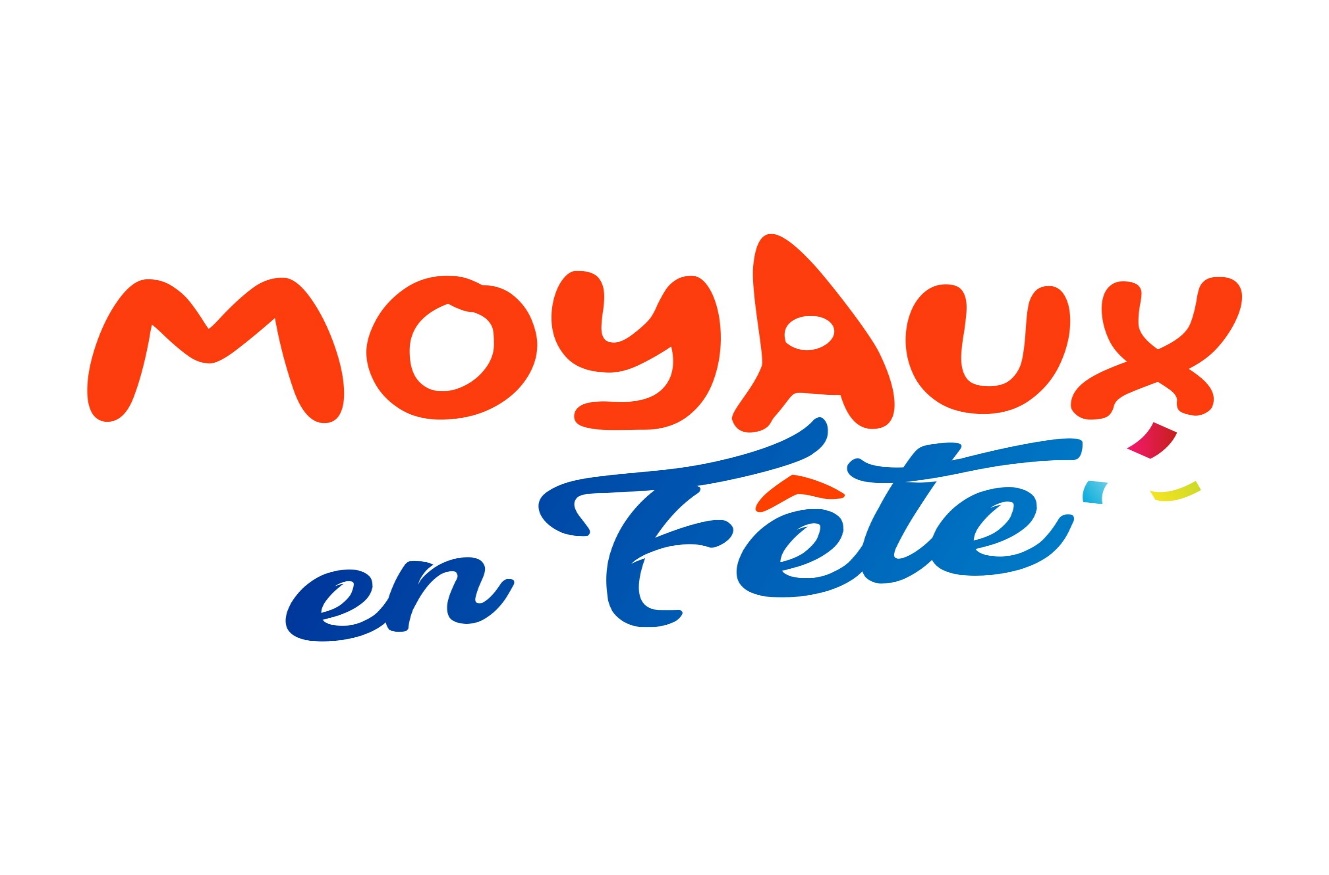 NOM : ………………………………………………………………….       Prénom : ………………………………………………….Adresse : ……………………………………………………………………………………………………………………………………….Code Postal : ………………Commune : ……………………………………………………………………………………………….@ :………………………………………………………………………………………………………………………………………………….Tél : ………………………………………………………………………….VOTRE VEHICULE : (1994 maximum)Marque : ……………………………………………………Année : ………………………….Modèle : ………………………………………………………………………………….Nombre de personnes dans le véhicule : (voiture, camion, tracteur, motos etc…) PARTICIPATION :                  2 personnes 18 €		        1 personne   12 €                                               Personne supplémentaire : 8 €(1 plaque rallye par véhicule, Café madeleine le matin, dégustation à la ferme, apéro/repas par personne)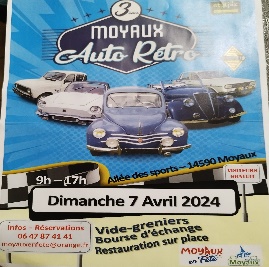 Règlement obligatoire à l’inscription à l’ordre de : MOYAUX EN FETE.Inscription avant le 24 mars 2024 à envoyer à :MOYAUX EN FETE 537 ROUTE D’OUILLY 14590 MOYAUX